Продолжатся работа по анкетированию населения по выбору проекта в рамках программы ППМИ 2023 г.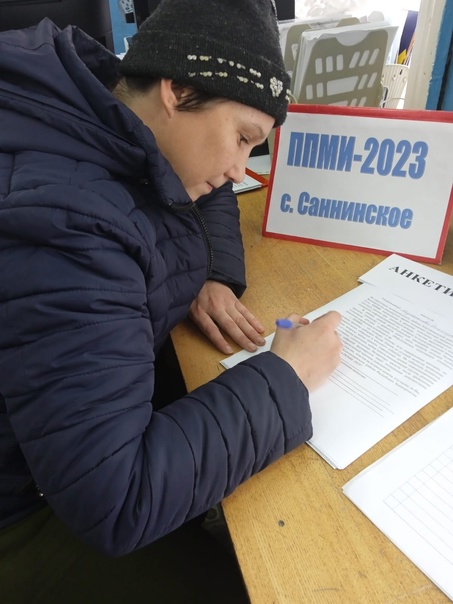 